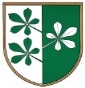 OBČINA KIDRIČEVOObčinski svetKopališka ul. 142325 KidričevoŠtev. 007-4/2016Dne  								Predlog sklepaNa podlagi 3. člena Zakona o zavodih (Uradni list RS, št. 12/91, 8/96, 36/00 – ZPDZC in 127/06 – ZJZP), 40. in 41. člena Zakona o organizaciji in financiranju vzgoje in izobraževanja (Uradni list RS, št. 16/07 – uradno prečiščeno besedilo, 36/08, 58/09, 64/09 – popr., 65/09 – popr., 20/11, 40/12 – ZUJF, 57/12 – ZPCP-2D, 47/15, 46/16, 49/16 – popr. in 25/17 – ZVaj) in Zakona o usmerjanju otrok s posebnimi potrebami (Uradni list RS, št. 58/11, 40/12 – ZUJF, 90/12 in 41/17 – ZOPOPP), 15. člena Statuta Občine Kidričevo (Uradno glasilo slovenskih občin, št. 62/6 in 16/18) je občinski svet Občine Kidričevo, na soji __________ seji, dne ________ sprejelS  K  L  E  PObčinski svet Občine Kidričevo sprejme Odlok o ustanovitvi javnega vzgojno-izobraževalnega zavoda Osnovna šola dr. Ljudevita Pivka Ptuj. Odlok je priloga in sestani del tega sklepa. 									Anton Leskovar;župan									Občine Kidričevo 